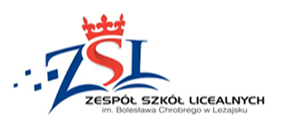 SPRAWOZDANIE Z KLASYFIKACJI ROCZNEJ  rok szkolny   20….../20…...  Klasa ................  Wychowawca .......................................................................Oceny z zachowania i frekwencja	Średnia ocen klasy:	.........................	Procentowy wskaźnik frekwencji klasy:	.........................Leżajsk, dnia ..................................                                      ...................................................................../podpis wychowawcy/UczniowieLiczba% klasyZapisanych na początku roku szkolnego-------------------------Przybyło w klasie-------------------------Odeszło z klasy-------------------------w tym:		przeniesionych do innej klasy-------------------------		odeszli ze szkoły-------------------------Stan w dniu klasyfikacji-------------------------KlasyfikowaniNieklasyfikowaniPromowaniPromowani z wyróżnieniem NiepromowaniZe średnią od 4,75Ze 100% frekwencjąBez ocen ndstZ ocenami ndst (łącznie) w tym :                 z 1 oceną ndst                               z 2 ocenami  ndst                               z 3 i więcej ocenami  ndstUczniowie z jedną oceną niedostatecznąUczniowie z jedną oceną niedostatecznąUczniowie z jedną oceną niedostatecznąUczniowie z jedną oceną niedostatecznąUczniowie z jedną oceną niedostatecznąUczniowie z jedną oceną niedostatecznąUczniowie z jedną oceną niedostatecznąUczniowie z jedną oceną niedostatecznąUczniowie z jedną oceną niedostatecznąNazwisko i imięNazwisko i imięNazwisko i imięPrzedmiotPrzedmiotPrzedmiotPrzedmiotPrzedmiot1.2.3.4.5.Uczniowie z dwiema ocenami niedostatecznymiUczniowie z dwiema ocenami niedostatecznymiUczniowie z dwiema ocenami niedostatecznymiUczniowie z dwiema ocenami niedostatecznymiUczniowie z dwiema ocenami niedostatecznymiUczniowie z dwiema ocenami niedostatecznymiUczniowie z dwiema ocenami niedostatecznymiUczniowie z dwiema ocenami niedostatecznymiUczniowie z dwiema ocenami niedostatecznymiNazwisko i imięNazwisko i imięNazwisko i imięPrzedmiotPrzedmiotPrzedmiotPrzedmiotPrzedmiot1.2.3.Uczniowie z trzema i więcej ocenami niedostatecznymiUczniowie z trzema i więcej ocenami niedostatecznymiUczniowie z trzema i więcej ocenami niedostatecznymiUczniowie z trzema i więcej ocenami niedostatecznymiUczniowie z trzema i więcej ocenami niedostatecznymiUczniowie z trzema i więcej ocenami niedostatecznymiUczniowie z trzema i więcej ocenami niedostatecznymiUczniowie z trzema i więcej ocenami niedostatecznymiUczniowie z trzema i więcej ocenami niedostatecznymiNazwisko i imięPrzedmiotPrzedmiotPrzedmiotPrzedmiotPrzedmiotPrzedmiotPrzedmiot1.2.3.Uczniowie nieklasyfikowaniUczniowie nieklasyfikowaniUczniowie nieklasyfikowaniPrzedmiotPrzedmiotPrzedmiotPowódPowódPowódUczniowie ze średnią od 4,75/ świadectwo z wyróżnieniemUczniowie ze średnią od 4,75/ świadectwo z wyróżnieniemUczniowie ze średnią od 4,75/ świadectwo z wyróżnieniemUczniowie ze średnią od 4,75/ świadectwo z wyróżnieniemLp.Nazwisko i imięŚrednia ocenZachowanieZachowanie1.2.3.4.5.6.Ocena z zachowaniaLiczba ocenLiczba ocenLiczba ocenOcena z zachowaniaOcena z zachowaniaLiczba ocenLiczba ocenLiczba ocenwzorowepoprawnepoprawnebardzo dobrenieodpowiednienieodpowiedniedobrenagannenaganneUczniowie z zachowaniem wzorowym (imię i nazwisko)Uczniowie z zachowaniem wzorowym (imię i nazwisko)Uczniowie z zachowaniem wzorowym (imię i nazwisko)Uczniowie z zachowaniem wzorowym (imię i nazwisko)Uczniowie z zachowaniem wzorowym (imię i nazwisko)Uczniowie z zachowaniem wzorowym (imię i nazwisko)Uczniowie z zachowaniem wzorowym (imię i nazwisko)Uczniowie z zachowaniem wzorowym (imię i nazwisko)Uczniowie z zachowaniem wzorowym (imię i nazwisko)Uczniowie z zachowaniem nagannym (imię i nazwisko)Uczniowie z zachowaniem nagannym (imię i nazwisko)Uczniowie z zachowaniem nagannym (imię i nazwisko)Uczniowie z zachowaniem nagannym (imię i nazwisko)Uczniowie z zachowaniem nagannym (imię i nazwisko)Uczniowie z zachowaniem nagannym (imię i nazwisko)Uczniowie z zachowaniem nagannym (imię i nazwisko)Uczniowie z zachowaniem nagannym (imię i nazwisko)Uczniowie z zachowaniem nagannym (imię i nazwisko) Uczniowie ze 100% frekwencją (imię i nazwisko) Uczniowie ze 100% frekwencją (imię i nazwisko) Uczniowie ze 100% frekwencją (imię i nazwisko) Uczniowie ze 100% frekwencją (imię i nazwisko) Uczniowie ze 100% frekwencją (imię i nazwisko) Uczniowie ze 100% frekwencją (imię i nazwisko) Uczniowie ze 100% frekwencją (imię i nazwisko) Uczniowie ze 100% frekwencją (imię i nazwisko) Uczniowie ze 100% frekwencją (imię i nazwisko)Wniosek wychowawcy o wyznaczenie egzaminu klasyfikacyjnego:Wniosek wychowawcy o wyznaczenie egzaminu klasyfikacyjnego:Wniosek wychowawcy o wyznaczenie egzaminu klasyfikacyjnego:Wniosek wychowawcy o wyznaczenie egzaminu klasyfikacyjnego:Wniosek wychowawcy o wyznaczenie egzaminu klasyfikacyjnego:Wniosek wychowawcy o wyznaczenie egzaminu klasyfikacyjnego:Wniosek wychowawcy o wyznaczenie egzaminu klasyfikacyjnego:Wniosek wychowawcy o wyznaczenie egzaminu klasyfikacyjnego:Wniosek wychowawcy o wyznaczenie egzaminu klasyfikacyjnego:Nazwisko i imię uczniaNazwisko i imię uczniaNazwisko i imię uczniaPrzedmiotPrzedmiotPrzedmiotPrzedmiotTerminTerminEgzamin poprawkowy zdawać będą:Egzamin poprawkowy zdawać będą:Egzamin poprawkowy zdawać będą:Egzamin poprawkowy zdawać będą:Egzamin poprawkowy zdawać będą:Egzamin poprawkowy zdawać będą:Egzamin poprawkowy zdawać będą:Egzamin poprawkowy zdawać będą:Egzamin poprawkowy zdawać będą:Nazwisko i imięNazwisko i imięNazwisko i imięNazwisko i imięNazwisko i imięPrzedmiotPrzedmiotPrzedmiotPrzedmiot